							Sprawa: ZP.60.DWC.11.2024                            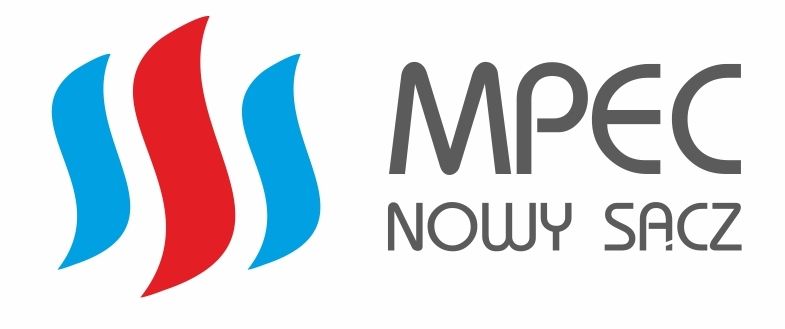 Specyfikacja Istotnych Warunków Zamówieniazwana dalej specyfikacją, dot. postępowania o udzielenie zamówienia sektorowego nie podlegającego pod ustawę prawo zamówień publicznych na podstawie art. 364 ust. 1 ustawy Prawo zamówień publicznych, prowadzonego w trybie przetargu nieograniczonego na:  „Dostawę 16 000 mp paliwa: biomasa – zrębka drzewna  do magazynu Zamawiającego 
w Nowym Sączu”Postępowanie prowadzone jest wg „Regulaminu udzielania zamówień MPEC Sp. z o.o. w Nowym Sączu” – zamieszczonego na stronie internetowej Zamawiającego. ZamawiającyMiejskie Przedsiębiorstwo Energetyki Cieplnej Sp. z o.o. w Nowym Sączu ul. Wiśniowieckiego 56, 
33 – 300  Nowy Sącz numer telefonu 18-547-55-81 do 84	REGON  490 704 767	KRS   0000056473	NIP 	 734-17-87-660www.mpecns.pl 	e-mail: sekretariat@mpecns.pl Przedmiot zamówieniaPrzedmiotem zamówienia jest dostawa (sprzedaż i dostarczenie) paliwa: biomasa - zrębka drzewna 
w przewidywanej ilości ok. 16 000 metrów przestrzennych, do magazynu Zamawiającego w Nowym Sączu, wg „Wzoru umowy” stanowiącego zał. nr 2 do SIWZ oraz zgodnie z nin. SIWZ i z załącznikami do SIWZ i umowy. Zamawiający dopuszcza dostawę biomasy wytworzonej w technologii rębaka nożowego albo rębaka bijakowego. Wykonawca może zaoferować dostawę biomasy wykonanej 
w całości wyłącznie w jednej technologii, tj. albo na rębaku nożowym albo na bijakowym (nie dopuszcza się oferowania dostaw mieszanych, tj. biomasy wykonanej zarówno na rębaku nożowym i na rębaku bijakowym).Zamawiający dopuszcza składanie ofert częściowych. Zamawiający dzieli zamówienie na 16 części po 1 000 mp każda.       3.    Opis przygotowania ofertyOfertę należy sporządzić na załączonym do specyfikacji formularzu „OFERTA”. Do oferty należy dołączyć wszystkie dokumenty i oświadczenia wymagane odpowiednimi postanowieniami specyfikacji. Formularz „OFERTA” i załączniki do oferty muszą być podpisane przez uprawnionych przedstawicieli Wykonawcy w sposób umożliwiający identyfikację osoby podpisującej. W przypadku składania dokumentów w formie kopii, muszą one być poświadczone przez uprawnionego przedstawiciela Wykonawcy „za zgodność z oryginałem” (w sposób umożliwiający identyfikację podpisu np. wraz 
z imienną pieczątką). Poprawek w ofercie należy dokonać poprzez skreślenie błędnej informacji (danych) i podanie nowej w sposób czytelny oraz opatrzenie podpisem osoby podpisującej ofertę. Oferta musi być sporządzona w języku polskim, pismem czytelnym pod rygorem nieważności. Dokumenty sporządzone w języku obcym należy składać wraz z tłumaczeniem na język polski. Treść złożonej oferty musi odpowiadać treści  specyfikacji. Wykonawca może wprowadzić zmiany lub wycofać złożoną przez siebie ofertę pod warunkiem, że Zamawiający otrzyma powiadomienie o wprowadzeniu zmian lub wycofaniu, przed upływem terminu do składania ofert. Powiadomienie o wprowadzeniu zmian lub wycofaniu oferty należy umieścić w kopercie lub przesłać e-mailem z oznaczeniem „Zmiana” lub „Wycofanie”. Ofertę można wycofać tylko przed terminem składania ofert. Oferta złożona 
po terminie zostanie zwrócona  Wykonawcy (dot. oferty złożonej w kopercie). Ofertę składa się 
w jednym egzemplarzu. Informacje stanowiące tajemnicę przedsiębiorstwa w rozumieniu przepisów 
o zwalczaniu nieuczciwej konkurencji (Dz.U. 2020 poz. 1913 ze zm.), w odniesieniu do których Wykonawca zastrzegł, że nie mogą być udostępnione innym uczestnikom postępowania oraz wykazał, że zastrzeżone informacje stanowią tajemnicę przedsiębiorstwa, winny być zgrupowane i stanowić oddzielną część oferty, opisaną w następujący sposób: „Tajemnica przedsiębiorstwa – tylko do wglądu przez Zamawiającego”. Do oferty dołączyć dokument „wykazania”.Miejsce oraz termin składania i otwarcia ofert Ofertę w zamkniętej kopercie należy złożyć w siedzibie Zamawiającego lub przesłać za pośrednictwem Poczty Polskiej lub poczty kurierskiej, do 20 sierpnia 2024 r.  do godz. 12.00, w dni robocze od 07.00 do 15.00. opakowanie powinno być zaadresowane do Zamawiającego: Miejskie Przedsiębiorstwo Energetyki Cieplnej Sp. z o.o. ul. Wiśniowieckiego 56,  33 – 300 Nowy Sącz 
i oznakowane następująco:„Oferta na 16 000 mp biomasy drzewnej”Nie otwierać przed 20 sierpnia 2024 r. godz. 12.30oraz winno być opatrzone nazwą i dokładnym adresem Wykonawcy. Konsekwencje  złożenia oferty niezgodnie z w/w opisem ponosi Wykonawca. Zamawiający dopuszcza złożenie oferty drogą elektroniczną (w formie podpisanych skanów                          lub z podpisem elektronicznym) na adres: sekretariat@mpecns.pl. Wykonawca ma możliwość przesłania oferty drogą elektroniczną w postaci pliku zaszyfrowanego, następnie po upływie godziny 12:00, a przed godziną 12:30 Wykonawca może przesłać hasło w odrębnym pliku do odszyfrowania złożonej oferty.Wybór formy złożenia oferty należy do Wykonawcy.Otwarcie ofert nastąpi w dniu 20 sierpnia 2024 r. o godz. 12.30w siedzibie Zamawiającego – budynek A, I piętro, sala narad. Na otwarciu ofert Zamawiający odczyta nazwę i adres Wykonawcy, cenę ofertową brutto za całość zamówienia i rodzaj technologii wytwarzania zrębki.Warunki wymagane od Wykonawców  O zamówienie mogą ubiegać się Wykonawcy, którzy spełniają następujące warunki:Posiadania  uprawnień do wykonywania działalności lub czynności, w zakresie przedmiotu zamówienia. Wykonawca oświadcza, że jest uprawniony do prowadzenia działalności w zakresie produkcji lub pozyskiwania i obrotu biomasą będącą przedmiotem umowy.Posiadania zdolności technicznych i zawodowych dotyczących wiedzy i doświadczenia. Zamawiający nie stawia w tym zakresie wymagań, których spełnienie Wykonawca zobowiązany jest wykazać w sposób szczególny.Posiadania zdolności technicznych i zawodowych dotyczących dysponowania osobami zdolnymi do wykonania zamówienia.Zamawiający nie stawia w tym zakresie wymagań, których spełnienie Wykonawca zobowiązany jest wykazać w sposób szczególny.Znajdowania się w sytuacji ekonomicznej i finansowej zapewniającej możliwość wykonania zamówienia.Zamawiający nie stawia w tym zakresie wymagań, których spełnienie Wykonawca zobowiązany jest wykazać w sposób szczególny.B. O zamówienie nie mogą ubiegać się Wykonawcy, którzy:zalegają z uiszczeniem podatków, opłat i składek na ubezpieczenie społeczne lub zdrowotne, 
z wyjątkiem przypadków gdy uzyskali oni przewidziane prawem zwolnienie, odroczenie, rozłożenie na raty zaległych płatności lub wstrzymanie w całości wykonania decyzji właściwego organu,w stosunku, do których otwarto likwidację lub których upadłość ogłoszono, z wyjątkiem Wykonawców, którzy po ogłoszeniu upadłości zawarli układ zatwierdzony prawomocnym postanowieniem sądu, jeżeli układ nie przewiduje zaspokojenia wierzycieli przez likwidację majątku upadłego,C. PodwykonawstwoZamawiający nie dopuszcza w postępowaniu uczestnictwa Podwykonawców.D. Oferta wspólna Wykonawcy mogą wspólnie ubiegać się o udzielenie zamówienia (możliwość składania jednej oferty, przez dwa lub więcej podmiotów np. konsorcjum firm), pod warunkiem, że Wykonawcy wspólnie ubiegający się o zamówienie muszą ustanowić Pełnomocnika do reprezentowania ich w postępowaniu o udzielenie zamówienia albo reprezentowania w postępowaniu i zawarcia umowy w sprawie zamówienia. Wszelka korespondencja dokonywana będzie wyłącznie z Pełnomocnikiem Wykonawców wspólnie ubiegających się o udzielenie zamówienia. Wykonawcy składający ofertę wspólną ponoszą solidarną odpowiedzialność za wykonanie umowy. Każdy z Wykonawców wspólnie ubiegających się 
o udzielenie zamówienia zobowiązany jest złożyć do oferty odpis z właściwego rejestru  lub z centralnej ewidencji i informacji o działalności gospodarczej.E. Wykonawcy mający siedzibę lub miejsce zamieszkania poza terytorium Rzeczypospolitej PolskiejJeżeli Wykonawca ma siedzibę lub miejsce zamieszkania poza terytorium Rzeczypospolitej Polskiej zamiast dokumentów: KRS/wpis do ewidencji działalności gospodarczej, składa dokument 
lub dokumenty wystawione w kraju, w którym Wykonawca ma siedzibę lub miejsce zamieszkania.   F. Odrzucenie oferty.Zamawiający zaznacza, że w niniejszym postępowaniu może skorzystać z dodatkowego uprawnienia określonego niniejszą SIWZ do odrzucenia oferty:Zamawiający może odrzucić ofertę Wykonawcy, który w okresie ostatnich 3 lat przed złożeniem oferty realizował zamówienie u Zamawiającego i zostały mu naliczone kary umowne wynikające 
z postanowień zawartej umowy lub obniżono Wykonawcy wysokość wynagrodzenia z powodu nienależytego wykonywania obowiązków umownych.Wymagane od Wykonawców dokumenty i oświadczenia, które muszą być załączone                          do ofertywypełniony i podpisany formularz „OFERTA” (zał. nr 1 do specyfikacji), pełnomocnictwo do podejmowania zobowiązań w imieniu Wykonawcy składającego ofertę, jeśli ofertę lub załączniki podpisuje osoba nie wymieniona w KRS lub wpisie do ewidencji działalności gospodarczej - jeśli dotyczy, także pełnomocnictwo do złożenia oferty wspólnej – jeśli dotyczy, w przypadku spółki cywilnej – umowę spółki cywilnej,Gdy w umowie s.c. brak jest uregulowań co do sposobu reprezentacji s.c. Zamawiający wymaga, aby oferta oraz wszystkie dokumenty do niej dołączone były podpisane przez wszystkich wspólników spółki.aktualny odpis z właściwego rejestru lub z centralnej ewidencji i informacji działalności gospodarczej.Termin realizacji zamówienia Do 31 grudnia 2024 r.Istotne dla stron postanowienia, które zostaną wprowadzone do treści umowy, ogólne warunki umowy albo wzór umowyWzór umowy stanowi załącznik nr 2 do specyfikacji.Opis sposobu obliczania cenyCena wpisana w formularzu „Oferta” stanowi wartość wyliczoną przez Wykonawcę na podstawie zapisów SIWZ i  załączników do niej. Cena oferty ma być przedstawiona jak w formularzu „Oferta”                   do drugiego miejsca po przecinku. Zamawiający nie dopuszcza podania ceny ofertowej w innej walucie niż złoty polski. W trakcie badania i oceny ofert Zamawiający:poprawi w tekście oferty oczywiste omyłki pisarskie i oczywiste omyłki rachunkowe, poprawi inne omyłki polegające na niezgodności oferty z SIWZ – jeśli nie spowoduje to istotnych zmian w treści oferty.Wykonawca ponosi koszty związane z przygotowaniem i złożeniem oferty.Kryteria z podaniem ich znaczenia i sposobu oceny ofert  Przy wyborze oferty Zamawiający będzie się kierował następującymi kryteriami:najniższa cena ofertowa brutto za całość zamówienia -100 pkt.W „Ofercie” należy zaznaczyć tylko jedną technologię wytworzenia całości biomasy czyli albo na rębaku nożowym albo na bijakowym. Zamawiający udzieli zamówienia Wykonawcy, którego oferta odpowiada wszystkim wymaganiom przedstawionym w specyfikacji, oraz zostanie oceniona jako najkorzystniejsza w oparciu o podane w punkcie 10 kryteria. W przypadku gdy dwie lub więcej ofert będzie posiadało taką samą najniższą cenę brutto, Zamawiający udzieli zamówienia Wykonawcy, który zaoferuje zrębkę drzewną wytworzoną na rębaku nożowym, a w przypadku gdy nie będzie oferty ze zrębką drzewną wytworzoną na rębaku nożowym, to udzieli zamówienia  Wykonawcy, który zaoferuje zrębkę drzewną wytworzoną na rębaku bijakowym. W przypadku gdy dwie lub więcej ofert będzie posiadało taką samą najniższą cenę brutto i taką samą technologię wytworzenia zrębki, Zamawiający wezwie Wykonawców do złożenia ofert dodatkowych zgodnie z zapisami „Regulaminu udzielania zamówień MPEC Sp. z o.o. w Nowym Sączu”.Zamawiający ma prawo do przeprowadzenia dogrywki cenowej zgodnie z zapisami „Regulaminu udzielania zamówień MPEC Sp. z o.o. w Nowym Sączu”.WadiumZamawiający nie wymaga wniesienia wadium. Zabezpieczenie należytego wykonania umowy  Zamawiający nie wymaga wniesienia zabezpieczenia należytego wykonania umowy.Termin związania ofertąWykonawcy pozostają związani ofertą przez okres 30 dni od upływu terminu do składania ofert.  
Dzień ten jest pierwszym dniem terminu związania ofertą. Środki ochrony prawnejW sprawach nieuregulowanych w nin. specyfikacji Zamawiający kieruje się przepisami „Regulaminu udzielania Zamówień Miejskiego Przedsiębiorstwa Energetyki Cieplnej Sp. z o. o. w Nowym Sączu” 
i kodeksu cywilnego. Strony mogą dochodzić swych praw na zasadach ogólnych kodeksu cywilnego.Sposób porozumiewania się Zamawiającego z WykonawcamiUdzielanie wyjaśnień, odpowiedzi na zapytaniaKażdy Wykonawca ma prawo zwrócić się do Zamawiającego o wyjaśnienie treści SIWZ lub złożyć  zapytanie. Wnioski o wyjaśnienie treści SIWZ i pytania mogą być formułowane drogą elektroniczną na adres: sekretariat@mpecns.pl w terminie do 15 sierpnia 2024 r. do godz. 11.00. Jeśli wniosek wpłynie po upływie tego terminu Zamawiający może udzielić wyjaśnień albo pozostawić wniosek bez rozpoznania. Zamawiający zamieści treść zapytań wraz z odpowiedziami na swojej stronie internetowej bez ujawniania źródła zapytania. Jeżeli Zamawiający sam albo w wyniku odpowiedzi na zapytanie Wykonawcy dokonuje modyfikacji treści SIWZ, to jeżeli jest to konieczne z uwagi na zakres wprowadzonych zmian, Zamawiający może przedłużyć termin składania ofert o czas niezbędny                         do wprowadzenia zmian.Wykonawca oświadcza przez swój podpis w formularzu „Oferta”, że zdobył wszelkie informacje konieczne do prawidłowego przygotowania oferty i wykonania zamówienia. Zamawiający informuje o możliwości odbycia wizji lokalnej, w dni robocze w godzinach od 700 do 1400. Przyjazd należy wcześniej uzgodnić telefonicznie. Osoby ze strony Zamawiającego upoważnione do kontaktowania się z Wykonawcami:w sprawach przedmiotu zamówienia i uzgodnienia terminu wizji lokalnej:      Piotr Kowalik   – tel. 18   547 55 81 wew. 115;
      Krzysztof Tokarczyk – wew. 114;w sprawach procedury dot. postępowania o udzielenie zamówienia:       Beata Śliwa – wew. 106.Oświadczenia, wnioski, zawiadomienia oraz informacje Zamawiający i Wykonawcy mogą  przekazywać pisemnie lub drogą elektroniczną. Każda ze stron na żądanie drugiej niezwłocznie potwierdza odwrotnie fakt otrzymania korespondencji przesłanej e-mailem. Oświadczenia, wnioski, zawiadomienia oraz informacje uważa się za wniesione z chwilą, gdy doszły one do Zamawiającego 
w taki sposób, że mógł on zapoznać się z ich treścią. Za chwilę tę uważa się dni od poniedziałku do piątku w godz. od 7.00 do 14.30.  Zamawiający, na wniosek Wykonawcy, udostępni informacje podane na otwarciu ofert. W toku dokonywania oceny złożonych ofert, Zamawiający może żądać udzielenia przez Wykonawców wyjaśnień dotyczących treści złożonych przez nich ofert. Informacja o formalnościach, jakie powinny zostać dopełnione po wyborze oferty 
w celu zawarcia umowy w sprawie udzielenia zamówienia Zamawiający zawrze umowę z Wykonawcą, który przedłoży najkorzystniejszą ofertę, w oparciu 
o kryterium i zapisy  podane w pkt 10 specyfikacji, wynik postępowania zostanie ogłoszony na stronie internetowej Zamawiającego. O wyniku zostaną także powiadomieni e-mailem wszyscy Wykonawcy, którzy złożyli ofertę w wymaganym terminie,wybrany Wykonawca zostanie poinformowany o terminie i miejscu podpisania umowy,przed podpisaniem umowy Wykonawca zobowiązany jest przedstawić:-  ważny na dzień zawarcia umowy certyfikat na zgodność z kryteriami zrównoważonego rozwoju wydany przez dopuszczone przez Komisję Europejską systemy dobrowolne. Jeżeli ważność  certyfikatu kończy się w trakcie realizacji umowy Wykonawca zobowiązuje się uzyskać nowy/przedłużyć ważność certyfikatu na czas trwania umowy i przedłożyć Zamawiającemu dokument. Potwierdzenie zgodności z kryteriami zrównoważonego rozwoju i ograniczania emisji gazów cieplarnianych w stosunku do biopaliw, biopłynów i paliw z biomasy od dnia 1 stycznia 2024 r., będzie mogło zostać dokonane wyłącznie w oparciu o certyfikaty uzyskane od akredytowanych jednostek certyfikujących. W odniesieniu do biopaliw, biopłynów i paliw z biomasy, po dniu 31 grudnia 2023 r. będą obowiązane posiadać akredytację w rozumieniu art. 4 pkt 1 ustawy z dnia 13 kwietnia 2016 r. o systemach oceny zgodności i nadzoru rynku (Dz. U. z 2022 r. poz. 1854)- jeśli zachodzi taka okoliczność: w przypadku spółki handlowej – odpowiedni dokument w zakresie art. 230 Kodeksu spółek Handlowych: „art.230 Rozporządzenie prawem lub zaciągnięcie zobowiązania do świadczenia o wartości dwukrotnie przewyższającej wysokość kapitału zakładowego wymaga uchwały wspólników, chyba że umowa spółki stanowi inaczej”,w przypadku dokonania wyboru najkorzystniejszej oferty złożonej przez Wykonawców wspólnie ubiegających się o udzielenie zamówienia, przed podpisaniem umowy należy przedłożyć umowę regulującą współpracę tych podmiotów (umowa konsorcjum) oraz certyfikat wystawiony osobno dla każdego z członków konsorcjum,w przypadku, gdy Wykonawca, którego oferta została wybrana, uchyla się od zawarcia umowy, Zamawiający wybierze najkorzystniejszą ofertę spośród pozostałych ofert albo unieważni postępowanie.Informacja dotycząca walut obcychZamawiający będzie prowadził rozliczenia z Wykonawcą wyłącznie w walucie polskiej.Integralną częścią niniejszej specyfikacji są następujące załączniki – zał. nr 1 	– 	„Oferta”,– zał. nr 2 	– 	wzór umowy + załączniki do umowy (od 1 do 4).      19.  Inne Zamawiający zaleca śledzenie na bieżąco na stronie internetowej Zamawiającego zakładki „Przetargi” w celu zapoznania się z ewentualnymi odpowiedziami na zapytania do SIWZ, wyjaśnieniami                               lub zmianami w SIWZ.  Przed wysłaniem oferty zaleca się sprawdzenie, czy oferta Wykonawcy jest podpisana i zawiera wszystkie wymagane przez Zamawiającego w specyfikacji dokumenty i oświadczenia. Zamawiający zastrzega sobie prawo zamknięcia postępowania bez wyboru Wykonawcy i bez podawania przyczyn. Potencjalni Wykonawcy nie będą uprawnieni do występowania z jakimikolwiek roszczeniami pieniężnymi lub niepieniężnymi wobec Zamawiającego w związku z niniejszym postępowaniem, w tym z tytułu poniesionych przez nich kosztów i szkód, w szczególności w przypadku odstąpienia przez niego od postępowania lub wyboru innego Wykonawcy. Nowy Sącz, dnia 12 sierpnia 2024 r. SPORZĄDZIŁ:									 ZATWIERDZIŁ:      